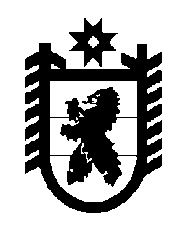 Российская Федерация Республика Карелия    УКАЗГЛАВЫ РЕСПУБЛИКИ КАРЕЛИЯО Человеке 2015 года Республики КарелияПризнать Человеком 2015 года Республики Карелия:за заслуги в производственной деятельности, достижение высокой эффективности производства и качества строительно-монтажных работ и личный вклад в развитие строительной отрасли Республики Карелия МАКАРОВА  Николая  Ивановича – генерального директора акционерного общества «Карелстроймеханизация», Петрозаводский городской округ.          Глава Республики  Карелия                                                               А.П. Худилайненг. Петрозаводск22 декабря 2015 года№ 130